Request for Reconsideration of School Materials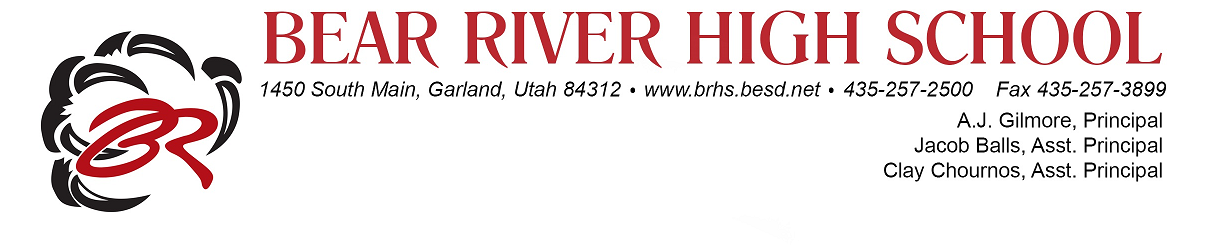 (Please print in ink or type)School_______________________________________Date____________________________Title of material_______________________________________________________________Author/Producer______________________________________________________________Source of material_____________________________________________________________Complainant Name____________________________________________________________Telephone___________________________Address_________________________________City______________________________State____________________Zip________________Do you represent an organization?                       Yes                    NoIf yes, name of the organization_________________________________________________This completed form constitutes the basis for reconsideration of the cited material.  Please answer each question as fully as possible so that the reviewing committee may adequately understand your views. (Please attach answers on a separate document.) What brought this item to your attention (reviews, lists, word of mouth, etc.)?State specific objections:Quote objectionable portions/passages and give locations:Are you familiar with the author?Are you aware of the judgement of this work by professional critics?What do you believe is the theme or purpose of this work?For what age group would you recommend this material?What materials would you recommend as substitute?I understand that in order for my complaint to be considered, I must have read or reviewed the material in its entirety.Signature of Complainant________________________________________________________________